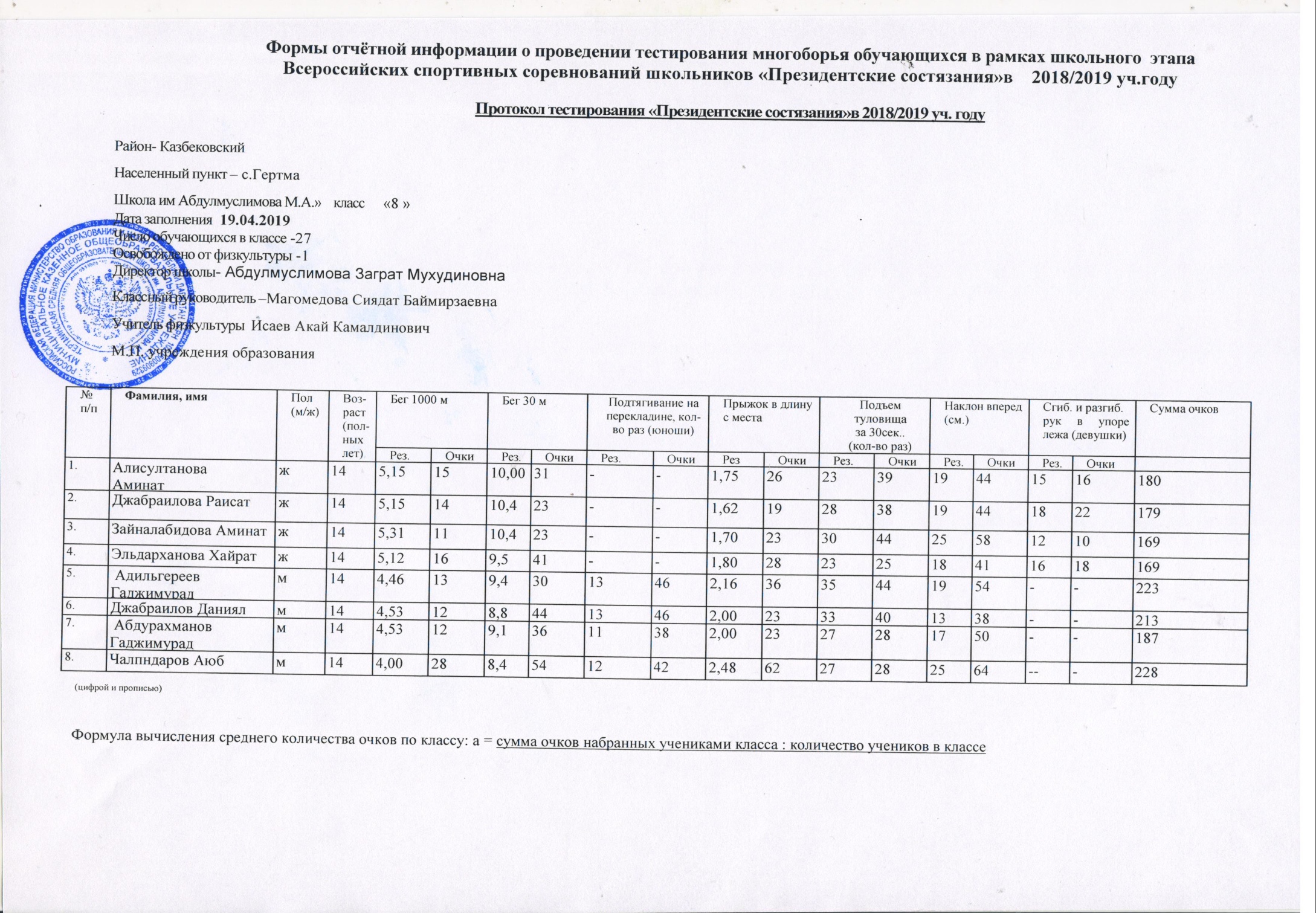                             Отчет о проведении школьного этапа Всероссийских спортивных соревнований школьников«Президентские состязания» МКОУ «Гертминская СОШ им. Абдулмуслимова М.А.»Количество общеобразовательных учреждений в субъекте Российской ФедерацииКоличество общеобразовательных учреждений в субъекте Российской ФедерацииКоличество общеобразовательных учреждений в субъекте Российской ФедерацииКоличество классов в общеобразовательных учреждениях субъекта Российской ФедерацииКоличество классов в общеобразовательных учреждениях субъекта Российской ФедерацииКоличество классов в общеобразовательных учреждениях субъекта Российской ФедерацииКоличество обучающихся в общеобразовательных учреждениях субъекта Российской ФедерацииКоличество обучающихся в общеобразовательных учреждениях субъекта Российской ФедерацииКоличество обучающихся в общеобразовательных учреждениях субъекта Российской ФедерацииОсновные виды соревнований и конкурсов, включённых в программу школьного этапа Президентских состязаний (обобщенная информация по общеобразовательным учреждениям)Сроки проведения школьного этапа Президентских состязанийМероприятия проводились при поддержке (государственные и муниципальные организации, спонсоры и т.д.)Освещение в СМИВсегоПриняло участие в школьном этапе Президентских состязанийВсегоПриняло участие в школьном этапе Президентских состязанийВсегоПриняло участие в школьном этапе Президентских состязаний1 класс1 класс2 класс2 класс3 класс3 класс4 класс4 класс5 класс5 класс6 класс6 класс7 класс7 класс8 класс8 класс9 класс9 класс10 класс10 класс11 класс11 классИТОГОИТОГО1 класс11 класс192 класс22 класс38Веселые старты:5-6 кл28.01. п3по31.013 класс13 класс225-6 классы4 класс24 класс32н/теннис:5 класс115 класс19177-11 классы6 класс226 класс30277 класс117 класс21188 класс118 класс2724Волейбол:7-4.02.9 класс119 класс17157-11классы10 класс1110 класс131311 класс1111 класс77ИТОГО148ИТОГО245121